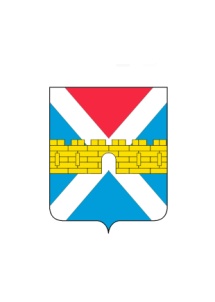 АДМИНИСТРАЦИЯ  КРЫМСКОГО  ГОРОДСКОГО  ПОСЕЛЕНИЯ КРЫМСКОГО РАЙОНАПОСТАНОВЛЕНИЕот 28.06.2012                                                                                                                       № 588город КрымскОб утверждении методики мониторинга коррупционных рисковв органах местного самоуправления Крымского городского поселения Крымского района и методики мониторинга восприятия уровня коррупции в органах местного самоуправления Крымского городского поселения Крымского районаВ соответствии с Федеральным законом от 25 декабря 2008 года № 273-ФЗ «О противодействии коррупции», Законом Краснодарского края от 23 июля 2009 года № 1798-КЗ «О противодействии коррупции в Краснодарском крае»,  во исполнение Плана мероприятий по противодействию коррупции в администрации Крымского городского поселения Крымского района на 2012 год, на основании статьи 32 Устава Крымского городского поселения Крымского района, ПОСТАНОВЛЯЮ:Утвердить:методику мониторинга коррупционных рисков в органах местного самоуправления Крымского городского поселения Крымского района и структурных подразделениях администрации Крымского городского поселения Крымского района для определения перечня должностей, в наибольшей степени подверженных риску коррупции (приложение №1);        2) методику мониторинга восприятия уровня коррупции в органах местного самоуправления Крымского городского поселения Крымского района (приложение №2). 2. Сектору по общим вопросам (Колесник) обнародовать настоящее постановление в соответствии с утвержденным порядком обнародования муниципальных правовых актов Крымского городского поселения Крымского района. 3.Сектору по организации работы Совета и связи со средствами массовой информации администрации Крымского городского поселения Крымского района (Абрамова) разместить настоящее постановление на официальном сайте администрации Крымского городского поселения Крымского района в сети Интернет.4. Контроль над выполнением настоящего постановления возложить на заместителя главы Крымского городского поселения Крымского района А.Г.Кропачева.5. Постановление вступает в силу со дня его обнародования.Глава Крымского городского поселения Крымского района      В.М.Улановский                                                                                                                   ПРИЛОЖЕНИЕ №1к постановлению администрацииКрымского городского поселения                                                                                                                    Крымского района                                                                                                                   от 28.06.2012  №588Методика мониторинга коррупционных рисковв органах местного самоуправления Крымского городского поселения Крымского района и структурных подразделениях администрации Крымского городского поселения Крымского района для определения перечня должностей, в наибольшей степени подверженных риску коррупции1. Настоящая Методика мониторинга коррупционных рисков в органах местного самоуправления Крымского городского поселения Крымского района и структурных подразделениях администрации Крымского городского поселения Крымского района для определения перечня должностей, в наибольшей степени подверженных риску коррупции (далее - мониторинг коррупционных рисков), определяет систему непрерывного наблюдения и анализа коррупционных рисков в целях определения сфер муниципального управления и перечня должностей, в наибольшей степени подверженных риску коррупции (далее - коррупциогенные должности).2. Мониторинг коррупционных рисков проводится на основании данных, полученных в результате:1) независимой экспертизы проектов нормативных правовых актов органов местного самоуправления Крымского городского поселения Крымского района  на коррупциогенность;2) независимой экспертизы нормативных правовых актов органов местного самоуправления Крымского городского поселения Крымского района на коррупциогенность;3) общественной экспертизы социально-значимых решений органов местного самоуправления Крымского городского поселения Крымского района и структурных подразделений администрации Крымского городского поселения Крымского района;4) экспертизы жалоб и обращений граждан по телефону «горячей линии» администрации Крымского городского поселения Крымского района на наличие сведений о фактах коррупции;5) мониторинга восприятия уровня коррупции в органах местного самоуправления Крымского городского поселения Крымского района;6) статистического наблюдения за уровнем регистрируемых коррупционных правонарушений.3. В результате анализа данных, указанных в пункте 2 настоящей Методики, сектор по общим вопросам администрации Крымского городского поселения Крымского района (далее – сектор по общим вопросам) ежегодно, не позднее 1 апреля года, следующего за отчетным, составляет отчет о проведении мониторинга коррупционных рисков в органах местного самоуправления Крымского городского поселения Крымского района и структурных подразделениях администрации Крымского городского поселения Крымского района (далее - отчет).4. Отчет должен содержать:1) информацию о сферах муниципального управления, в наибольшей степени подверженных риску коррупции;2) информацию о перечне должностей, в наибольшей степени подверженных риску коррупции;3) предложения о ликвидации (нейтрализации) коррупционных рисков.5. Отчет подлежит направлению на рассмотрение главе Крымского городского поселения Крымского района  и размещается на официальном сайте администрации Крымского городского поселения Крымского района  в сети Интернет.                                                                                                                    ПРИЛОЖЕНИЕ №2к постановлению администрацииКрымского городского поселения                                                                                                                     Крымского района                                                                                                                    от 28.06.2012 №588Методикамониторинга восприятия уровня коррупции в органахместного самоуправления Крымского городского поселения Крымского района 1. Настоящая Методика мониторинга восприятия уровня коррупции в органах местного самоуправления Крымского городского поселения Крымского района (далее - мониторинг) определяет систему показателей восприятия уровня коррупции в Крымском городского поселении Крымского района и правила наблюдения, проведения анализа, отслеживания динамики изменения восприятии уровня коррупции в органах местного самоуправления Крымского городского поселения Крымского района со стороны общества и бизнеса.2. Эффективность проведения мониторинга определяется его непрерывностью, системностью, достоверностью и проверяемостью результатов.3. Сектором по общим вопросам администрации Крымского городского поселения Крымского района (далее –сектор по общим вопросам) производится социологическое исследование с цепью выявления фактов коррупции и степени их распространения в муниципальных органах и учреждениях Крымского городского поселения Крымского района.4. По результатам проведения социологических исследований, указанных в пункте 3 настоящей Методики, сектором по общим вопросам составляется отчет о проведении социологических исследований восприятия уровня коррупции в органах местного самоуправления Крымского городского поселения Крымского района со стороны общества и бизнеса (далее - отчет).5. Отчет должен содержать следующую информацию:5.1. Наименование структурного подразделения, проводившего социологическое исследование.5.2. Число, месяц и год, в котором проводилось социологическое исследование.5.3. Количество опрошенных респондентов.5.4. Метод сбора информации.5.5. Точные формулировки вопросов, задаваемых респондентам.5.6. Показатели восприятия уровня коррупции в Крымском городском поселении Крымского района.5.7. Статистическую оценку возможной погрешности.Форма отчета - свободная; для наглядности наряду с текстом необходимо составление удобных для восприятий таблиц.6. Социологическое исследование проводится два раза в год. В ходе социологического исследования опрашиваются не менее 100 физических лиц, постоянно проживающих на территории Крымского городского поселения Крымского района, в возрасте от 18 лет и старше, и не менее 10 физических лиц, занимающих руководящие должности в коммерческих юридических лицах, зарегистрированных на территории муниципального образования либо осуществляющих коммерческую деятельность в качестве индивидуальных предпринимателей на территории Крымского городского поселения Крымского района. Каждое последующее социологическое исследование должно основываться на выборке из респондентов, ранее не участвовавших в данном исследовании. Повторный опрос респондентов, ранее участвовавших в данном социологическом исследовании, возможен через год после проведения опроса с их участием.7. В ходе социологических исследований обеспечивается сбор данных, необходимых для определения показателей восприятия уровня коррупции в Крымском городском поселении Крымского района:7.1. Характеристика практики бытовой коррупции:7.1.1. Доля респондентов, заявивших, что хотя бы раз давали взятку.7.1.2. Доля респондентов, подтвердивших, что дали взятку при последнем столкновении с коррупцией.7.1.3. Среднее число взяток за исследуемый период, даваемых должностным лицам Крымского городского поселения Крымского района в ходе правоотношений, не связанных с осуществлением коммерческой деятельности.7.1.4. Средний размер взятки в Крымском городском поселении Крымского района, даваемой в ходе правоотношений, не связанных с осуществлением коммерческой деятельности, за исследуемый период, в рублях.7.1.5. Общий за исследуемый период объем взяток, даваемых должностным лицам Крымского городского поселения Крымского района в ходе правоотношений, не связанных с осуществлением коммерческой деятельности, в рублях.7.2. Характеристики практики деловой коррупции:7.2.1. Среднее число взяток за исследуемый период, даваемых должностным лицам Крымского городского поселения Крымского района в ходе правоотношений, связанных с осуществлением коммерческой деятельности.7.2.2. Средний размер взятки в Крымского городского поселения Крымского района, даваемой в ходе правоотношений, связанных с осуществлением коммерческой деятельности, за исследуемый период, в рублях.7.2.3. Общий за исследуемый период объем взяток, даваемых должностным лицам Крымского городского поселения Крымского района в ходе правоотношений, связанных с осуществлением коммерческой деятельности, в рублях.7.2.4. Доверие к органам местного самоуправления Крымского городского поселения Крымского района со стороны граждан - данный показатель строится на основании ответов физических лиц, постоянно проживающих на территории Крымского городского поселения Крымского района, в возрасте от 18 лет и старше, на вопрос о степени их доверия органам местного самоуправления Крымского городского поселения Крымского района.Оценка степени доверия к органам местного самоуправления Крымского городского поселения Крымского района со стороны граждан дается по десятибалльной шкале, где 10 - самый высокий уровень доверия, а 1 - самый низкий уровень доверия.7.3. Доверие к органам местного самоуправления Крымского городского поселения Крымского района со стороны бизнеса - данный показатель строится на основании ответов физических лиц, занимающих руководящие должности в коммерческих юридических лицах, зарегистрированных на территории Крымского городского поселения Крымского района, либо осуществляющих коммерческую деятельность в качестве индивидуальных предпринимателей на территории Крымского городского поселения Крымского района, на вопрос о степени их доверия органам местного самоуправления Крымского городского поселения Крымского района.Оценка степени доверия к органам местного самоуправления Крымского городского поселения Крымского района со стороны бизнеса дается по десятибалльной шкале, где 10 - самый высокий уровень доверия, а 1 - самый низкий уровень доверия.7.4. Оценка гражданами коррумпированности органов местного самоуправления Крымского городского поселения Крымского района - данный показатель строится на основании ответов физических лиц, постоянно проживающих на территории Крымского городского поселения Крымского района, в возрасте от 18 лет и старше, на вопрос о степени коррумпированности органов местного самоуправления Крымского городского поселения Крымского района.Оценка гражданами коррумпированности органов местного самоуправления Крымского городского поселения Крымского района дается по десятибалльной шкале, где 10 - самый высокий уровень коррумпированности,   1 - самый низкий уровень коррумпированности, а 0 - полное отсутствие коррупции.Оценка коррумпированности органов местного самоуправления относительно органов местного самоуправления Крымского городского поселения Крымского района в целом, а также отдельно:7.4.1. В сфере здравоохранения.7.4.2. В сфере сельского хозяйства.7.4.3. В сфере транспорта и связи.7.4.4. В сфере промышленности.7.4.5. В сфере физической культуры и спорта.7.4.6. В сфере архитектуры и градостроительства.7.4.7. В сфере культуры.7.4.8. В сфере жилищно-коммунального хозяйства.7.4.9. В сфере занятости населения.7.4.10. В сфере имущественных, земельных отношений и приватизации муниципального имущества.7.4.11. В сфере муниципального заказа.7.4.12. В потребительской сфере.7.4.13. В сфере образования и науки.7.4.14. В сфере предоставления государственных и муниципальных услуг.7.5. Оценка бизнесом коррумпированности органов местного самоуправления Крымского городского поселения Крымского района - данный показатель строится на основании ответов физических лиц, занимающих руководящие должности в коммерческих юридических лицах, зарегистрированных на территории Крымского городского поселения Крымского района, либо осуществляющих коммерческую деятельность в качестве индивидуальных предпринимателей на территории Крымского городского поселения Крымского района, на вопрос о степени коррумпированности органов местного самоуправления Крымского городского поселения Крымского района.Оценка бизнесом коррумпированности органов местного самоуправления Крымского городского поселения Крымского района дается по десятибалльной шкале, где 10 - самый высокий уровень коррумпированности, 1 - самый низкий уровень коррумпированности, а 0 - полное отсутствие коррупции.Оценка коррумпированности органов местного самоуправления муниципального образования относительно органов местного самоуправления Крымского городского поселения Крымского района в целом, а также отдельно:7.5.1. В сфере здравоохранения.7.5.2. В сфере сельского хозяйства.7.5.3. В сфере транспорта и связи.7.5.4. В сфере промышленности.7.5.5. В сфере физической культуры и спорта.7.5.6. В сфере архитектуры и градостроительства.7.5.7. В сфере культуры.7.5.8. В сфере жилищно-коммунального хозяйства.7.5.9. В сфере занятости населения.7.5.10. В сфере имущественных, земельных отношений и приватизации муниципального имущества.7.5.11. В сфере муниципального заказа.7.5.12. В потребительской сфере.7.5.13. В сфере образования и науки.7.5.14. В сфере предоставления государственных и муниципальных услуг.8. В случае выявления в ходе проведения социологического исследования сведений о должностном лице, совершившем коррупционное правонарушение, данная информация направляется в правоохранительные органы для проведения проверки и принятия предусмотренных законом мер.Заместитель главы Крымского городского поселения Крымского района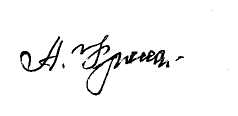 А.Г.КропачевЗаместитель главы Крымского городского поселения Крымского районаА.Г.Кропачев